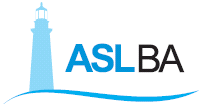 MODULO DI ISCRIZIONE   Aggiornamento per micologi: “L’Ispettorato Micologico e le sue funzioni; l’attività primaria del Micologo: determinazione dei funghi epigei, modalità e problematiche; elementi per il riconoscimento dei funghi ipogei commercializzati”.  ai sensi del D.M. 29.11.1996 n° 686 Ministero della Salute Accreditato ECM per Medici Micologi e Tecnici della Prevenzione MicologiEx ospedale in San Michele in Monte Laureto C.da La Russa – 70017 Putignano (BA)Dal 12 al 16 ottobre 2020(numero massimo partecipanti: 20)IL SOTTOSCRITTOCognome _________________________________________________________________________________Nome____________________________________________________________________________________Luogo e data di nascita______________________________________________________________________Codice Fiscale_____________________________________________________________________________Qualifica Professionale______________________________________________________________________Struttura di appartenenza___________________________________________________________________Telefono ufficio ________________ Cellulare_____________________  E-mail________________________                                Comune residenza __________________________ Indirizzo _______________________________________Richiesta crediti ECM: Si❑  No ❑	    Richiesta fattura: Si❑   No ❑                                    (Se si, compilare anche il 3° foglio)Professione:❑ medico chirurgo; ❑tecnico sanitario laboratorio biomedico; ❑biologo; ❑farmacista;❑ tecnico delta prevenzione;  ❑ infermiere; ❑ assistente sanitario;	❑ altroCHIEDEdi essere iscritto al Corso di aggiornamento per micologi: “L’Ispettorato Micologico e le sue funzioni; l’attività primaria del Micologo: determinazione dei funghi epigei, modalità e problematiche; elementi per il riconoscimento dei funghi ipogei commercializzati”.Data	 Firma	Informativa e consenso Privacy - Regolamento (UE) 2016/679Ai sensi dell'art. 13 del Regolamento (UE) 2016/679 (GDPR), La informiamo che i Suoi dati personali saranno trattati dall’Azienda Sanitaria Locale di BARI, Titolare del 
trattamento, al fine di garantire la Sua corretta iscrizione al Corso di aggiornamento per micologo 2020. Il conferimento dei dati è necessario in relazione alla suddetta finality; pertanto il mancato conferimento degli stessi impedirà di procedere alla Sua iscrizione. Le ricordiamo che avrà sempre la possibilità di revocare il consenso a tale iscrizione cliccando. [ I dati raccolti saranno conservati esclusivamente per il tempo necessario ad adempiere alla finalità indicata (salvo diversi obblighi di legge). In nessun caso i Suoi dati saranno diffusi, ne trasferiti all'estero, ma potranno essere resi accessibili a terzi che svolgono, per conto del Titolare stesso, la fornitura di servizi connessi al recapito della newsletter nei limiti e con le modalità previste dalla normativa vigente. Lei ha, altresì, il diritto di proporre reclamo all'Autorità garante per la protezione dei dati personali qualora ritenesse che tali diritti non Le siano stati riconosciuti. Letta e compresa l'informativa privacy, acconsento al trattamento dei miei dati personali per ricevere la newsletter di Accademia d'Impresa. Data	   FirmaModalità di adesione al corso di aggiornamento:La frequenza del seminario prevede una quota di partecipazione, a persona, di € 300,00 (trecento) (IVA esente art. 10 DPR 633/72). Per aderire al corso di aggiornamento, entro il 02 ottobre 2020, è necessario inviare alla ASL BARI tramite le mail sotto riportate: vito.ferrara@asl.bari.it   Dott. Vito FERRARA, Micologo – T.d.P. ASL BARI, Responsabile                   segreteria;          giovanna.fralonardo@asl.bari.it  Sig.ra Giovanna FRALONARDO, Segreteria organizzativa;il modulo di iscrizione compilato e firmato, con allegato copia del documento di identità e del codice fiscale; copia quietanza della quota di partecipazione di euro 300,00, a mezzo bonifico bancario su IBAN: IT 49 C 0760104000 000000682708 oppure su c/c postale n° 682708, con causale "Quota iscrizione corso aggiornamento per Micologi anno 2020" a favore della ASL Bari - S.I.S.P. – Servizio Tesoreria.    DATI PER LA FATTURAZIONE ELETTRONICALa  A.S.L. BARI ha optato per "la dispensa da adempimenti per le 
operazioni esenti", come disposto dall'art. 36-bis del DPR 633/72, è pertanto esonerata dall'obbligo di emissione della fattura. Chi fosse interessato al documento in parola è pregato di farne specifica richiesta, compilando la parte sottostante per la partecipazione al corso di aggiornamento per Micologi su: “L’Ispettorato Micologico e le sue funzioni; l’attività primaria del Micologo: determinazione dei funghi epigei, modalità e problematiche; elementi per il riconoscimento dei funghi ipogei commercializzati”, ai sensi del D.M. 29.11.1996 n° 686 Ministero della salute, accreditato ECM per Medici Micologi e Tecnici della Prevenzione Micologi. L’evento si terrà dal 12 al 16 ottobre 2020 presso la sala conferenza dell’ex Ospedale San Michele in Monte Laureto, C.da La Russa – 70017 Putignano (BA). Ragione sociale ____________________________________________________________________________________________________________________________________________________________Cap. _______________ Comune _________________________________________ Prov. ________Via ____________________________________________________________________ n° ____________P. IVA ______________________________ Codice Fiscale _________________________________La Finanziaria 2018 ha previsto l'introduzione della fatturazione elettronica obbligatoria, a decorrere dal	10 gennaio 2019, per tutti gli operatori.Le fatture elettroniche dovranno, pertanto, essere emesse esclusivamente utilizzando il Sistema di Interscambio	(SDI). Al fine di poter adempiere al suddetto obbligo è necessario disporre del codice destinatario di 7 cifre rilasciato dal Sistema di Interscambio o, in alternativa, di un indirizzo di Posta Elettronica Certificata (PEC) a cui trasmettere le fatture elettroniche.Canale di trasmissione prescelto: 
Codice Destinatario (SDI) 0 PEC _____________________________________ 
Codice univoco ______________________________________________________ CIG _______________________________________________________________Indirizzo e-mail dell'Ufficio amministrativo competente:_________________________________________________________________________________________